OŚWIADCZENIEOświadczam, że zapoznałem/am się z Regulaminem Wypożyczalni Sprzętu Wodnego Przystani Żabi Kruk oraz Regulaminem Akcji EkoKajak.Dane wypożyczającego:
imię i nazwisko:…………………………………………………………………………………….…………………………..
telefon kontaktowy:……………………………………………………………………………….………………………….
nr dowodu osobistego:……….…………………………………………………………………………………………….Godzina:- wypłynięcia - ………………………………………………………………………………
- wpłynięcia - ………………………………………………………………………………..Liczba osób załogi:- wypłynęło - …………………………………………………………………………………
- wpłynęło - …………………………………………………………………………………..Wypożyczono kamizelki:- ilość - ………………………………………………………………………………………….
- rozmiary - …………………………………………………………………………………..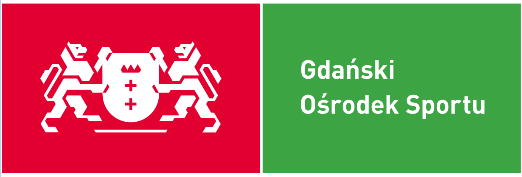 ………………………………………………………..………………………………………………………..(data)(podpis)KaucjaPobranaOddana